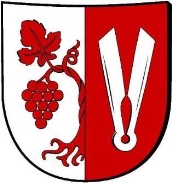 Anmeldung zur schulischen Tagesbetreuung an derNeuen Mittelschule Zirl, Am Anger 14für das Schuljahr 2020/21Ich melde meinen Sohn/meine Tochter …………………………………………………….. im Schuljahr 2020/21 zur schulischen Tagesbetreuung an der NMS Zirl, Am Anger 14 an. Ich wünsche die Anmeldung für folgende Tage:Anmerkung: die genauen Tage müssen zu Beginn des Schuljahres bei einem persönlichen Termin mit der STB Leitung festgelegt werden.Hinweis: diese Anmeldung zur STB hat noch keine fixe Platzzuteilung zur Folge.Bitte in Blockbuchstaben ausfüllen:Nachname des Erziehungsberechtigten:	…………………………………………………………………………….......Vorname des Erziehungsberechtigten:	………………………………………………………………………………….Adresse:		………………………………………………………………………………….Telefonnummer 1:		………………………………………………………………………………….Telefonnummer 2:		………………………………………………………………………………….E-Mail Adresse:		………………………………………………………………………………….Klasse im Schuljahr 2020/21:		………………………………………………………………………………….Klassenvorstand:		………………………………………………………………………………….Geburtsdatum des Kindes:		………………………………………………………………………………….Staatsangehörigkeit:	      ………………………………………………………………………………….Muttersprache:		………………………………………………………………………………….Konfession:		………………………………………………………………………………….Wichtige Anmerkungen zum Kind:Sonderpädagogischer Förderbedarf (SPF): 	Ja	NeinGesundheitszustand (z.B. Krankheiten, Allergien, Nahrungsmittelunverträglichkeit): ……………………………………………………………………………………………………………………………………………………………………………………………………………………………………………………………………………………………………………………………………………………………………………………………………………………………………………………………………………………….				Allgemeine Hinweise zur schulischen Tagesbetreuung:Der Betreuungsteil ist Teil der Schulzeit und somit verpflichtend bis 16:00 Uhr zu besuchen.Das Fernbleiben vom Betreuungsteil ist nur unter folgenden Bedingungen zulässig: Bei gerechtfertigter Verhinderung (z.B. Krankheit)Im Falle, dass die Leitung der STB die Erlaubnis zum Fernbleiben erteilt.Ein regelmäßiger Besuch eines Vereines oder der Musikschule ist mit Bestätigung dieser Einrichtung möglich (bitte entsprechendes Formular verwenden).Im Krankheitsfall: Das Kind muss bei der Leitung der STB rechtzeitig schriftlich per E-Mail abgemeldet werden. Eine Abbestellung des Mittagessens aufgrund einer Erkrankung ist nur bis spätestens 9:00 Uhr desselben Tages ausschließlich per E-Mail möglich.Während des Unterrichtsjahres ist eine Abmeldung vom Betreuungsteil nur zum Ende des ersten Halbjahres möglich. Diese Abmeldung hat spätestens drei Wochen vor dem Ende des ersten Semesters mittels schriftlicher Mitteilung an die Leitung der STB zu erfolgen.Jede Art von Veränderung der (Telefonnummer, Adresse, usw.) ist unverzüglich der Leitung der STB mitzuteilen.Kosten: Monatsbeitrag 42,50 €, Essen mit Betreuung pro Tag 5,74 €;Für die Jause werden pro Tag 0,70€ direkt in der Schulischen Tagesbetreuung eingehoben.In der täglichen Arbeit werden immer wieder Fotos von der Arbeit und den Kindern als Dokumentation gemacht und eventuell auch auf der Homepage veröffentlicht.Bitte kreuzen Sie bezüglich Fotoaufnahmen an:       O  Ich bin dafür            O  Ich bin dagegen………………………….	………………………………………………………………Datum                                                                                             Unterschrift des/r ErziehungsberechtigtenKontakt:Leitung STB NMSInes Rudler-Tratter Tel: 05238/54001-271E-Mail: stb.zirl@tsn.atMarktgemeinde ZirlBezirk Innsbruck-LandBühelstraße 1, 6170 ZirlBühelstraße 1, 6170 ZirlTel.: +43 5238 54001Tel.: +43 5238 54001Fax: +43 5238 54001 113Fax: +43 5238 54001 113MODIMIDOFR